平成２６年６月２５日（水）４校時平成２６年度　第３学年１学期末テスト　技術・家庭科（技術分野）１　計測と制御について、次の問いに答えなさい。　(1) 計測・制御システムについて、次の①～⑦にあてはまることばを答えなさい。　　　計測とは、（①）を使って、数や（②）、長さなどをはかること　　　制御とは、機械などを（③）に動くようにすること　(2) (1)の⑤にはどのようなはたらきがあるか、アナログ、ディジタルの言葉を使って答えなさい。(3) (1)の④で使われる、次のＡ～Ｃの名称を答えなさい。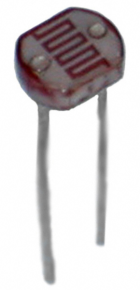 Ａ　　　　　Ｂ　　　　Ｃ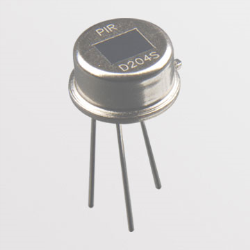 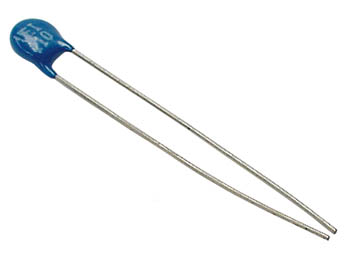 (4) 次の①～⑧にあてはまることばを下のア～クより選び、記号で答えなさい。コンピュータは（①）から入ってくるさまざまな情報を瞬時に（②）し、処理し、仕事をする部分に命令を出す。そのために、コンピュータに仕事の内容や手順をあらかじめ（③）させておく必要がある。そのくわしい手順などを書いたものが（④）である。コンピュータを使った（⑤）のすぐれている点は、判断する仕事の（⑥）や手順を（④）によってさまざまな状況に対応させることができることである。また、（①）などから次々に入ってくるさまざまな（⑦）を総合的に（⑧）して仕事をさせることができる。２　情報の処理の手順について、次の問いに答えなさい。　(1) 情報処理の手順を具体的に示すために、手順の流れを図で表したものを何というかカタカナで答えなさい。　(2) 流れ図記号には、①～③のような形があり、それぞれ意味があります。①～③にあてはまることばを答えなさい。(3)　次の図は，仕事の流れのパターン例である。①～③にパターンの名称を書き入れなさい。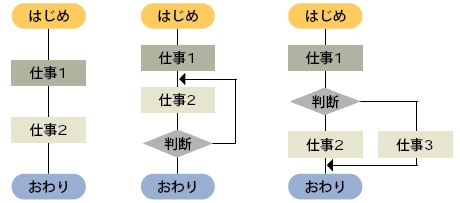 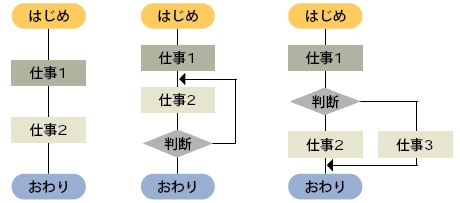 （　　　①　　　）　（ 　　②　　　）　　（　　　③　　　）(4) 洗濯機の流れ図①～⑧にあてはまることばを下のア～ケより選び、記号で答えなさい。はたらき：洗濯機のふたが閉まっていれば水を入れ、閉まっていなければブザーが５回鳴る。ヒント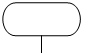 　　　○　洗濯機のふたが閉まっているか判断　　　○　閉まっていれば、水を入れる　　　○　閉まっていなければブザーが鳴る　　　○　ブザーを５回鳴らし、６回目に止める。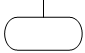 ３　レポート制作のパソコン操作について、次の①～⑨にあてはまることばを答えなさい。（⇒は操作の流れを示す）　　授業で使用した文書処理ソフトウェアは、マイクロソフト社の（①）である。（①）を使って右の図Ａのように文字を目立たせるために使う機能を（②）という。また、Ｂのように、インターネット上の写真や図を貼るには、インターネットで調べた必要な写真の上でマウスを（③）クリック⇒（④）して、コンピュータに記憶させた後（⑤）を行う。（⑤）た後、写真や図の大きさを変更し、Ｃのように、その写真や図の周りに文字が入力できるようにするには、（⑥）⇒文字の折り返し⇒（⑦）を選択する。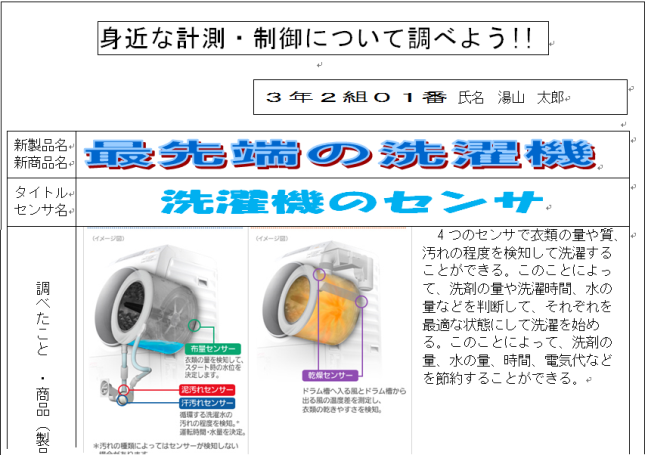 　　今回の授業では、印刷をする際に、レポートの用紙を（⑧）から（⑨）に縮小して印刷した。平成２６年度第３学年１学期末テスト技術・家庭科（技術分野）≪解　答≫　問題用紙・解答用紙はノートに貼っておく。つけ間違い、点数間違いがあった人は、本日中に　　まで平成２６年度第３学年１学期末テスト技術・家庭科（技術分野）≪解　答≫ア　判断・処理　　　イ　プログラム　　ウ　電気信号　　　エ　記憶　　オ　センサカ　内容　　　　　　キ　命令　　　　　ク　計測・制御　　ケ　判断　　コ　処理１(1)①　　　機器①　　　機器①　　　機器①　　　機器②　　　量②　　　量②　　　量②　　　量②　　　量②　　　量③　目的どおり③　目的どおり③　目的どおり③　目的どおり③　目的どおり④　　センサ④　　センサ１(1)⑤　　　インタフェース⑤　　　インタフェース⑤　　　インタフェース⑤　　　インタフェース⑤　　　インタフェース⑤　　　インタフェース⑥　　　コンピュータ⑥　　　コンピュータ⑥　　　コンピュータ⑥　　　コンピュータ⑥　　　コンピュータ⑥　　　コンピュータ⑥　　　コンピュータ⑦　　　アクチュエータ⑦　　　アクチュエータ⑦　　　アクチュエータ⑦　　　アクチュエータ１(2)(2)はたらきアナログ信号をディジタル信号に変換したり、その逆を行ったりするはたらきがある。はたらきアナログ信号をディジタル信号に変換したり、その逆を行ったりするはたらきがある。はたらきアナログ信号をディジタル信号に変換したり、その逆を行ったりするはたらきがある。はたらきアナログ信号をディジタル信号に変換したり、その逆を行ったりするはたらきがある。はたらきアナログ信号をディジタル信号に変換したり、その逆を行ったりするはたらきがある。はたらきアナログ信号をディジタル信号に変換したり、その逆を行ったりするはたらきがある。はたらきアナログ信号をディジタル信号に変換したり、その逆を行ったりするはたらきがある。はたらきアナログ信号をディジタル信号に変換したり、その逆を行ったりするはたらきがある。はたらきアナログ信号をディジタル信号に変換したり、その逆を行ったりするはたらきがある。はたらきアナログ信号をディジタル信号に変換したり、その逆を行ったりするはたらきがある。１(3)Ａ　　　　赤外線センサＡ　　　　赤外線センサＡ　　　　赤外線センサＡ　　　　赤外線センサＡ　　　　赤外線センサＢ　　温度センサ（サーミスタ）Ｂ　　温度センサ（サーミスタ）Ｂ　　温度センサ（サーミスタ）Ｂ　　温度センサ（サーミスタ）Ｂ　　温度センサ（サーミスタ）Ｂ　　温度センサ（サーミスタ）Ｂ　　温度センサ（サーミスタ）Ｂ　　温度センサ（サーミスタ）Ｃ　　光センサ（ＣｄＳ）Ｃ　　光センサ（ＣｄＳ）Ｃ　　光センサ（ＣｄＳ）Ｃ　　光センサ（ＣｄＳ）１(4)①　　　　オ①　　　　オ①　　　　オ①　　　　オ②　　　　ケ②　　　　ケ②　　　　ケ②　　　　ケ②　　　　ケ②　　　　ケ③　　　　エ③　　　　エ③　　　　エ③　　　　エ③　　　　エ④　 　　イ④　 　　イ１(4)⑤　　　　ク⑤　　　　ク⑤　　　　ク⑤　　　　ク⑥　　　　カ⑥　　　　カ⑥　　　　カ⑥　　　　カ⑥　　　　カ⑥　　　　カ⑦　　　　ウ⑦　　　　ウ⑦　　　　ウ⑦　　　　ウ⑦　　　　ウ⑧　　　　ア⑧　　　　ア２(1)フローチャートフローチャートフローチャートフローチャートフローチャートフローチャートフローチャートフローチャート２(2)①　　　　判断①　　　　判断①　　　　判断①　　　　判断①　　　　判断①　　　　判断②　　　　　処理②　　　　　処理②　　　　　処理②　　　　　処理②　　　　　処理②　　　　　処理②　　　　　処理③　　　　　端子③　　　　　端子③　　　　　端子③　　　　　端子２(3)①　順次処理型①　順次処理型①　順次処理型①　順次処理型①　順次処理型①　順次処理型②　条件くり返し型②　条件くり返し型②　条件くり返し型②　条件くり返し型②　条件くり返し型②　条件くり返し型②　条件くり返し型③　条件分岐型③　条件分岐型③　条件分岐型③　条件分岐型２(4)①　　　　キ①　　　　キ①　　　　キ①　　　　キ②　　　　ウ②　　　　ウ②　　　　ウ②　　　　ウ②　　　　ウ②　　　　ウ③　　　　カ③　　　　カ③　　　　カ③　　　　カ③　　　　カ④　　　　オ④　　　　オ２(4)⑤　　　　エ⑤　　　　エ⑤　　　　エ⑤　　　　エ⑥　　　　ア⑥　　　　ア⑥　　　　ア⑥　　　　ア⑥　　　　ア⑥　　　　ア⑦　　　　イ⑦　　　　イ⑦　　　　イ⑦　　　　イ⑦　　　　イ⑧　　　　ケ⑧　　　　ケ３①　　　ワード①　　　ワード①　　　ワード①　　　ワード②　　ワードアート②　　ワードアート②　　ワードアート②　　ワードアート②　　ワードアート②　　ワードアート③　　　　右③　　　　右③　　　　右③　　　　右③　　　　右④　　　コピー④　　　コピー④　　　コピー３⑤　　貼り付け⑤　　貼り付け⑤　　貼り付け⑥　　書式⑥　　書式⑥　　書式⑥　　書式⑥　　書式⑦　　四角形⑦　　四角形⑦　　四角形⑦　　四角形⑦　　四角形⑧　　　Ａ４⑧　　　Ａ４⑧　　　Ａ４⑧　　　Ａ４⑨　　　Ｂ５１(1)①　　①　　①　　①　　②　　　②　　　②　　　②　　　②　　　②　　　③　③　③　③　③　④　　④　　１(1)⑤　　　⑤　　　⑤　　　⑤　　　⑤　　　⑤　　　⑥　　　⑥　　　⑥　　　⑥　　　⑥　　　⑥　　　⑥　　　⑦　　⑦　　⑦　　⑦　　１(2)(2)はたらきはたらきはたらきはたらきはたらきはたらきはたらきはたらきはたらきはたらき１(3)Ａ　　　　Ａ　　　　Ａ　　　　Ａ　　　　Ａ　　　　Ｂ　Ｂ　Ｂ　Ｂ　Ｂ　Ｂ　Ｂ　Ｂ　Ｃ　Ｃ　Ｃ　Ｃ　１(4)①　　　　①　　　　①　　　　①　　　　②　　　　②　　　　②　　　　②　　　　②　　　　②　　　　③　　　　③　　　　③　　　　③　　　　③　　　　④　 　　④　 　　１(4)⑤　　　　⑤　　　　⑤　　　　⑤　　　　⑥　　　　⑥　　　　⑥　　　　⑥　　　　⑥　　　　⑥　　　　⑦　　　　⑦　　　　⑦　　　　⑦　　　　⑦　　　　⑧　　　⑧　　　２(1)２(2)①　　　　①　　　　①　　　　①　　　　①　　　　①　　　　②　　　　②　　　　②　　　　②　　　　②　　　　②　　　　②　　　　③　　　　　③　　　　　③　　　　　③　　　　　２(3)①　①　①　①　①　①　②　②　②　②　②　②　②　③　③　③　③　２(4)①　　　　①　　　　①　　　　①　　　　②　　　　②　　　　②　　　　②　　　　②　　　　②　　　　③　　　　③　　　　③　　　　③　　　　③　　　　④　　　④　　　２(4)⑤　　　　⑤　　　　⑤　　　　⑤　　　　⑥　　　　⑥　　　　⑥　　　　⑥　　　　⑥　　　　⑥　　　　⑦　　　　⑦　　　　⑦　　　　⑦　　　　⑦　　　　⑧　　　　⑧　　　　３①　　　①　　　①　　　①　　　②　　②　　②　　②　　②　　②　　③　　　　③　　　　③　　　　③　　　　③　　　　④　　　④　　　④　　　３⑤　　⑤　　⑤　　⑥　　⑥　　⑥　　⑥　　⑥　　⑦　　⑦　　⑦　　⑦　　⑦　　⑧　　⑧　　⑧　　⑧　　⑨　　　３年組番氏名／５０